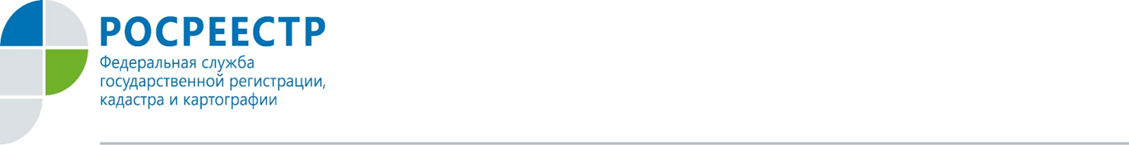 Вступило в силу Постановление Правительства России, которым утвержден порядок возврата средств материнского капитала при расторжении договора участия в  долевом строительстве (ДДУ) или кредитного договора. Вернуть деньги станет намного проще.  Теперь, если ДДУ будет расторгнут, средства маткапитала при закрытии эскроу-счета должны быть возвращены банком в Пенсионный фонд на счет, с которого они были перечислены, в течение 5 банковских дней. Раньше в таких ситуациях дольщики, получив назад средства маткапитала, возвращали их в Пенсионный фонд и  уже через суд добивались права на повторное их использование. Все процедуры были сложными и долгими.- Вернуть деньги на счёт материнского капитала должны и в том случае, если застройщик обанкротился или многоквартирный дом перешёл в разряд проблемных. В этом случае средства перечисляет Фонд защиты прав дольщиков. Кроме того,  возвращенные средства материнского капитала могут быть использованы повторно без обращения в судебные инстанции. Раньше деньги обманутым дольщикам возвращали только после банкротства застройщика и по суду, - пояснила руководитель Управления Росреестра по Орловской области Надежда Кацура.Пресс-служба Управления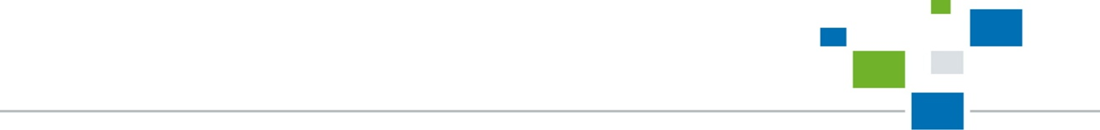 Росреестра по Орловской области